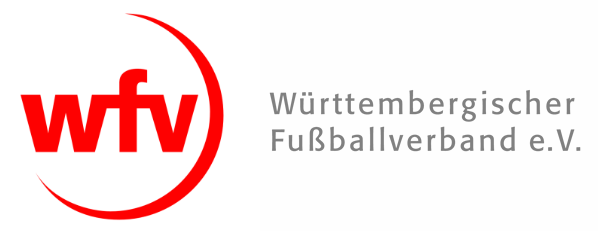 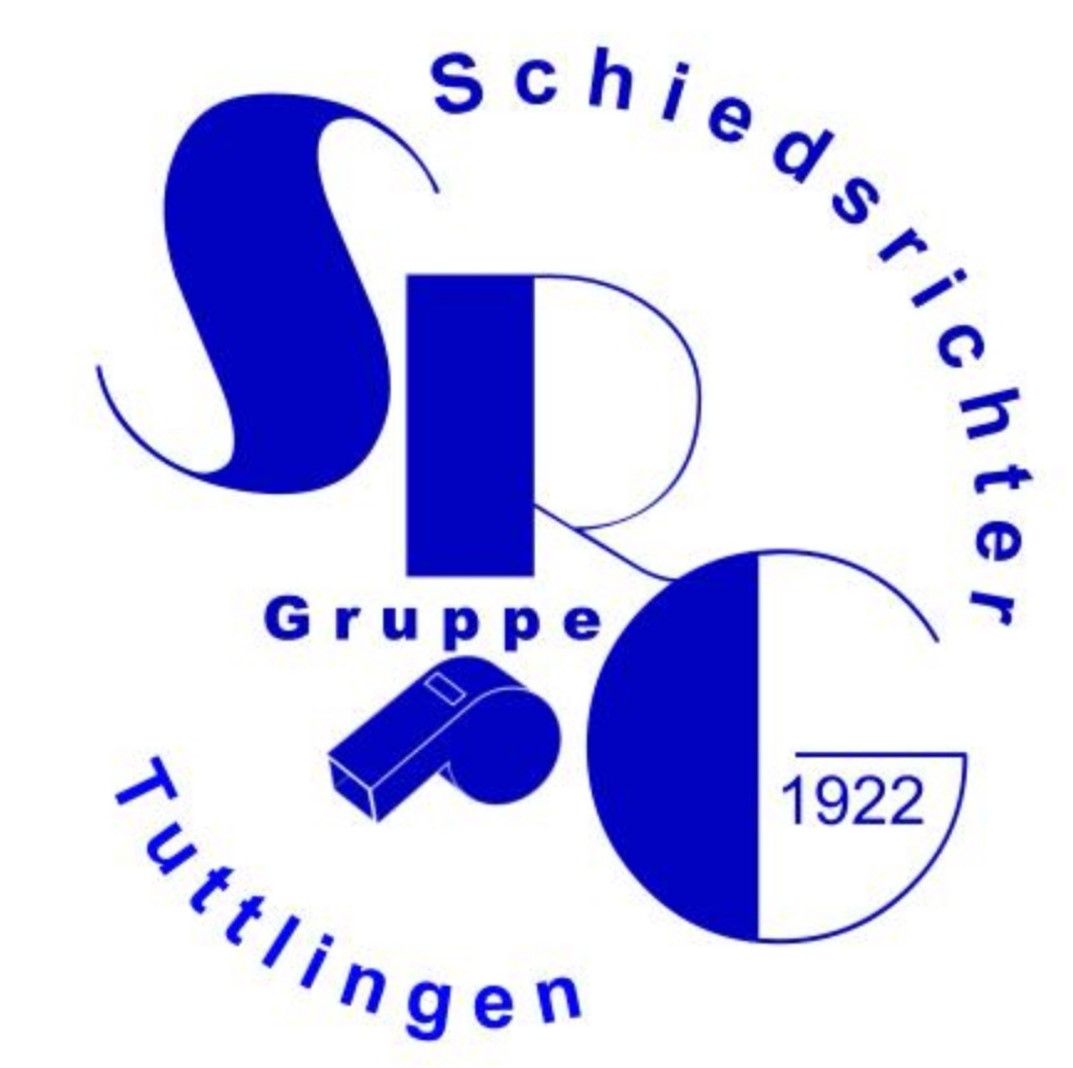 Einverständniserklärung der/des Erziehungsberechtigtenzur Teilnahme am SR - Neulingskurs eines MinderjährigenIch bin damit einverstanden, dass mein KindName:			Vorname:		Anschrift:		Geburtsdatum:	am Schiedsrichter-Neulingskurs teilnimmt.Ort und Datum                                                      Unterschrift Erziehungsberechtigten